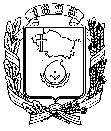 АДМИНИСТРАЦИЯ ГОРОДА НЕВИННОМЫССКАСТАВРОПОЛЬСКОГО КРАЯПОСТАНОВЛЕНИЕ22.04.2019                                  г. Невинномысск                                         № 594О внесении изменения в муниципальный краткосрочный план реализации региональной программы капитального ремонта в отношении общего имущества в многоквартирных домах, расположенных на территории города Невинномысска, на 2017-2019 годы, утвержденный постановлением администрации города Невинномысска от 10 марта 2016 г. № 410В соответствии с постановлением Правительства Ставропольского края от 16 апреля 2014 г. № 166-п «Об утверждении Порядка утверждения                краткосрочных (сроком до трех лет) планов реализации региональной программы капитального ремонта общего имущества в многоквартирных домах, расположенных на территории Ставропольского края»,  постановляю:1. Внести изменение в муниципальный краткосрочный план                                реализации региональной программы капитального ремонта в отношении общего имущества в многоквартирных домах, расположенных на территории  города Невинномысска, на 2017-2019 годы, утвержденный постановлением администрации города Невинномысска от 10 марта 2016 г.  № 410 «Об                             утверждении муниципального краткосрочного плана реализации                                  региональной программы капитального ремонта в отношении общего                     имущества в многоквартирных домах, расположенных на территории города Невинномысска, на 2017-2019 годы», изложив его в прилагаемой редакции.2. Разместить настоящее постановление на официальном сайте              администрации города Невинномысска в информационно-телекоммуникационной сети «Интернет».3. Контроль за  исполнением настоящего постановления возложить на заместителя главы администрации города, руководителя управления жилищно-коммунального хозяйства администрации города Невинномысска Полякова Р.Ю.Глава города НевинномысскаСтавропольского края						               М.А. МиненковПриложениек постановлению администрации города Невинномысска22.04.2019 № 594МУНИЦИПАЛЬНЫЙ КРАТКОСРОЧНЫЙ ПЛАНреализации региональной программы капитального ремонта в отношении общего имущества в многоквартирных домах, расположенных на территории города Невинномысска, на 2017-2019 годыТаблица 1ПЕРЕЧЕНЬмногоквартирных домов, которые подлежат капитальному ремонтуЧасть 1Часть 2Таблица 2.1РЕЕСТРмногоквартирных домов, которые подлежат капитальному ремонту, по видам  работЧасть 1Часть 2Таблица 2.2РЕЕСТРмногоквартирных домов по видам ремонта внутридомовых инженерных систем и установки коллективных (общедомовых) приборов учета и узлов управленияЧасть 1Часть 2Часть 3Таблица 3ПЛАНИРУЕМЫЕ ПОКАЗАТЕЛИвыполнения работ по капитальному ремонту многоквартирных домовПервый заместитель главы администрации города Невинномысска					                                                                    В.Э. Соколюк№ п/пАдрес многоквартирного дома (далее – МКД) (улица, № дома)Способ формирования фонда капитального ремонтаГодГодМатериал стенКоличество этажейКоличество подъездовОбщая площадь МКД, всегоПлощадь помещений МКД:Площадь помещений МКД:Количество жителей, зарегистрированных в МКД на дату утверждения краткосрочного плана№ п/пАдрес многоквартирного дома (далее – МКД) (улица, № дома)Способ формирования фонда капитального ремонтаввода в эксплуатациюзавершения последнего  капитального ремонтаМатериал стенКоличество этажейКоличество подъездовОбщая площадь МКД, всеговсегов том числе жилых помещений, находящихся в собственности гражданКоличество жителей, зарегистрированных в МКД на дату утверждения краткосрочного плана№ п/пАдрес многоквартирного дома (далее – МКД) (улица, № дома)Способ формирования фонда капитального ремонтаввода в эксплуатациюзавершения последнего  капитального ремонтаМатериал стенКоличество этажейКоличество подъездовкв.м.кв.м.кв.м.человек1234567891011122017 год2017 год2017 год2017 год2017 год2017 год2017 год2017 год2017 год2017 год2017 год2017 год1.Б-р Мира,  1РО19611961кирпичные, каменные532681,802497,802169,901012.Б-р Мира,  5РО19611961кирпичные, каменные431677,001529,001466,00723.Б-р Мира,  11РО19571957кирпичные, каменные442815,402565,802373,70724.Пер. Клубный, 9РО19551955блочные21744,60414,60414,60165.Пер. Клубный, 19РО19621962кирпичные, каменные523241,001991,001784,002016.Пер. Крымский, 2РО19601960кирпичные, каменные432316,001636,001130,001897.Пер. Крымский, 6РО19611961кирпичные, каменные432341,001635,001222,001958.Ул. Гагарина, 6РО19621962кирпичные, каменные543378,103136,103104,10959.Ул. Матросова, 1БРО19591959кирпичные, каменные22540,60399,40399,402610.Ул. Менделеева, 15РО19561956кирпичные, каменные331607,801490,101490,105311.Ул. Менделеева, 17РО19561956кирпичные, каменные331584,701466,701466,703112.Ул. Менделеева,26РО19611961кирпичные, каменные543433,503151,502951,2011413.Ул. Павлова, 6РО19611961кирпичные, каменные431700,101551,301487,205514.Ул. Павлова, 11РО19581958кирпичные, каменные423925,002199,001807,0021515.Ул. Павлова, 12РО19611961кирпичные, каменные432763,602455,702455,705716.Ул. Степная, 65РО19571957кирпичные, каменные31538,20490,80448,801817.Ул. Степная,  67РО19581958кирпичные, каменные31523,40464,00348,602818.Ул. Чайковского, 9АРО19621962кирпичные, каменные523253,202024,001404,0018619.Ул. Чайковского, 10АРО19551955блочные21445,20413,60366,9028Итого за 2017 годИтого за 2017 год39510,2031511,4028289,9017522018 год2018 год2018 год2018 год2018 год2018 год2018 год2018 год2018 год2018 год2018 год2018 год20.Ул. Матросова, 1АРО19621962кирпичные, каменные22605,70319,80319,803421.Б-р Мира, 3РО19581958кирпичные, каменные421519,201395,201324,003722.Пер. Крымский,2АРО19621962кирпичные, каменные532151,102004,201961,209523.Пер. Крымский, 8РО19621962кирпичные, каменные532666,402484,902442,809924.Пер. Спортивный, 7РО19591959кирпичные, каменные23899,30827,00827,003525.Пер. Спортивный, 9РО19601960кирпичные, каменные23897,70825,40754,803726.Ул. Гагарина, 10РО19601960кирпичные, каменные442737,302548,102484,308827.Ул. Гагарина, 20РО19581958кирпичные, каменные431843,001169,401169,403928.Ул. Гагарина, 22РО19591959кирпичные, каменные576105,805443,305390,4015229.Ул. Гагарина, 112РО19611961кирпичные, каменные32813,80742,40616,404130.Ул. Лазо, 24РО19601960прочие21445,50386,00386,002631.Ул. Лазо, 26РО19601960прочие21454,20394,70394,702032.Ул. Менделеева, 32РО19621962кирпичные, каменные543456,603210,603210,6610833.Ул. Павлова, 2РО19601960кирпичные, каменные432164,202020,201947,508034.Ул. Павлова, 9РО19611961кирпичные, каменные442753,102557,902350,6013135.Ул. Павлова, 16РО19591959кирпичные, каменные475185,604561,204499,1015236.Ул. Павлова, 19РО19591959кирпичные, каменные414071,902531,602113,0017537.Ул. Первомайская, 61РО19601960кирпичные, каменные31507,00454,50454,502338.Ул. Советская, 27РО19621962кирпичные, каменные421579,201483,501483,504739.Ул. Степная, 63РО19601960кирпичные, каменные31490,50435,00394,402040.Ул. Чайковского, 11РО19611961кирпичные, каменные432196,802049,201994,7086Итого за 2018 годИтого за 2018 год43543,9037844,1036518,7015252019 год2019 год2019 год2019 год2019 год2019 год2019 год2019 год2019 год2019 год2019 год2019 год41.Пер. Спортивный, 9РО19601960прочие23897,70825,40754,803742.Ул. Баумана, 15РО19631963блочные432275,001614,001218,0018843.Ул. Гагарина, 7РО19651965кирпичные, каменные523925,002274,001925,0020244.Ул. Гагарина, 10РО19601960кирпичные,каменные442737,302548,102484,308845.Ул. Гагарина, 22РО19591959кирпичные,каменные576105,805443,305390,4015246.Ул. Гагарина, 38РО19651965кирпичные,каменные912454,001552,501552,5010847.Ул. Гагарина, 59БРО19651965кирпичные,каменные521969,001331,001220,0011748.Ул. Железнодорожная, 4РО19641964прочие21505,00372,50372,501349.Ул. Менделеева, 40РО19641964кирпичные, каменные544037,002744,002082,0027250.Ул. Менделеева, 42РО19641964кирпичные, каменные544031,002551,001891,0026051.Ул. Павлова, 6РО19611961кирпичные, каменные431700,101551,301487,205552.Ул. Чайковского, 6РО19651965прочие523241,001873,001643,0019453.Ул. Чайковского, 7РО19631963прочие432364,001646,00638,2018054.Ул. Чайковского, 11РО19611961прочие432196,802049,201994,708655.Ул. Чайковского, 16РО19641964прочие521984,001372,001159,0013156.Ул. Чайковского, 20РО19661966прочие521961,001265,001265,00127Итого за 2019 годИтого за 2019 год42383,7031012,3027077,602210Итого по городуНевинномысскуИтого по городуНевинномысску125437,80100367,8091886,205487,00№ п/пАдрес МКД (улица, № дома)Стоимость капитального ремонта, рублейСтоимость капитального ремонта, рублейСтоимость капитального ремонта, рублейСтоимость капитального ремонта, рублейСтоимость капитального ремонта, рублейУдельная стоимость капитального ремонта 1 кв.м. общей площади  помещений МКДПлановая дата завершения работ по ремонту МКД№ п/пАдрес МКД (улица, № дома)всегов том числе за счет средствв том числе за счет средствв том числе за счет средствв том числе за счет средствУдельная стоимость капитального ремонта 1 кв.м. общей площади  помещений МКДПлановая дата завершения работ по ремонту МКД№ п/пАдрес МКД (улица, № дома)всегоФондабюджета Ставропольского краябюджета города Невинномысскасобственников помещений в МКДУдельная стоимость капитального ремонта 1 кв.м. общей площади  помещений МКДПлановая дата завершения работ по ремонту МКД№ п/пАдрес МКД (улица, № дома)руб.руб.руб.руб.руб.руб./кв. м.Плановая дата завершения работ по ремонту МКД12131415161718192017 год2017 год2017 год2017 год2017 год2017 год2017 год2017 год2017 год1.Б-р Мира, 14983465,920,000,000,004983465,921995,1431.12.20172.Б-р Мира, 54250482,210,000,000,004250482,212807,3431.12.20173.Б-р Мира, 118759911,230,000,000,008759911,233601,3531.12.20174.Пер. Клубный, 92138416,930,000,000,002138416,935157,7831.12.20175.Пер. Клубный, 195647670,060,000,000,005647670,062836,6031.12.20176.Пер. Крымский, 25570688,510,000,000,005570688,513405,0731.12.20177.Пер. Крымский, 64053529,760,000,000,004053529,762479,2231.12.20178.Ул. Гагарина, 65390345,400,000,000,005390345,401718,8031.12.20179.Ул. Матросова, 1Б979379,040,000,000,00979379,042452,1331.12.201710.Ул. Менделеева,157903606,210,000,000,007903606,215304,0831.12.201711.Ул. Менделеева,179618600,480,000,000,009618600,486812,6731.12.201712.Ул. Менделеева,268325347,010,000,000,008325347,012809,1631.12.201713.Ул. Павлова, 62026015,520,000,000,002026015,521333,8731.12.201714.Ул. Павлова, 1115108468,460,000,000,0015108468,466870,6131.12.201715.Ул. Павлова, 127330586,490,000,000,007330586,493164,0831.12.201716.Ул. Степная, 653579273,610,000,000,003579273,617292,7331.12.201717.Ул. Степная, 673189834,750,000,000,003189834,756874,6431.12.201718.Ул. Чайковского, 9А3785420,760,000,000,003785420,761870,2731.12.201719.Ул. Чайковского, 10А3299138,730,000,000,003299138,737976,6431.12.2017Итого за 2017 годИтого за 2017 год105940181,080,000,000,00105940181,082018 год2018 год2018 год2018 год2018 год2018 год2018 год2018 год2018 год20.Ул. Матросова, 1А49492,480,000,000,0049492,4815531.12.201821.Б-р Мира, 3764143,380,000,000,00764143,3854831.12.201822.Пер. Крымский, 2А4110477,970,000,000,004110477,97205131.12.201823.Пер. Крымский, 83324982,490,000,000,003324982,49133831.12.201824.Пер.Спортивный,75208097,490,000,000,005208097,49629831.12.201825.Пер.Спортивный,94207924,800,000,000,004207924,80509831.12.201826.Ул. Гагарина,103969566,480,000,000,003969566,48155831.12.201827.Ул. Гагарина,20468574,500,000,000,00468574,5040131.12.201828.Ул. Гагарина, 223574028,660,000,000,003574028,6665731.12.201829.Ул. Гагарина,1122438105,320,000,000,002438105,32328431.12.201830.Ул. Лазо,243048435,320,000,000,003048435,32789831.12.201831.Ул. Лазо,261485993,460,000,000,001485993,46376531.12.201832.Ул. Менделеева,324365385,640,000,000,004365385,64136031.12.201833.Ул. Павлова, 28752916,220,000,000,008752916,22433331.12.201834.Ул. Павлова, 94807005,690,000,000,004807005,69187931.12.201835.Ул. Павлова, 1619495705,900,000,000,0019495705,90427431.12.201836.Ул. Павлова, 1916242696,470,000,000,0016242696,476415,9831.12.201837.Ул. Первомайская, 613560254,210,000,000,003560254,21783331.12.201838.Ул. Советская, 271493800,190,000,000,001493800,19100731.12.201839.Ул. Степная, 633125858,310,000,000,003125858,31718631.12.201840.Ул. Чайковского, 113583285,210,000,000,003583285,21174931.12.2018Итого за 2018 годИтого за 2018 год98076730,190,000,000,0098076730,192019 год2019 год2019 год2019 год2019 год2019 год2019 год2019 год2019 год41.Пер. Спортивный, 9648684,000,000,000,00648684,00785,9031.12.201942.Ул. Баумана,154739370,000,000,000,004739370,002936,4131.12.201943.Ул. Гагарина, 76699248,000,000,000,006699248,002946,0231.12.201944.Ул. Гагарина, 102220762,000,000,000,002220762,00871,5431.12.201945.Ул. Гагарина, 2210339599,000,000,000,0010339599,00190031.12.201946.Ул. Гагарина, 382382350,040,000,000,002382350,041534,5231.12.201947.Ул. Гагарина, 59Б4469000,000,000,000,00446900,003357,6331.12.201948.Ул. Железнодорожная, 41472992,000,000,000,001472992,003954,3431.12.201949.Ул. Менделеева, 4016875311,000,000,000,0016875311,006149,8931.12.201950.Ул. Менделеева, 4218226938,000,000,000,0018226938,007145,0231.12.201951.Ул. Павлова, 6429206,000,000,000,00429206,00276,6831.12.201952.Ул. Чайковского, 613393488,000,000,000,0013393488,007150,8231.12.201953.Ул. Чайковского, 710951913,700,000,000,0010951913,706653,6531.12.201954.Ул. Чайковского, 11868808,000,000,000,00868808,00423,9731.12.201955.Ул. Чайковского, 161837710,000,000,000,001837710,001339,4431.12.201956.Ул. Чайковского, 203550844,000,000,000,003550844,002806,9931.12.2019Итого за 2019 годИтого за 2019 год99106223,740,000,000,0099106223,74Итого по городу           НевинномысскуИтого по городу           Невинномысску303123135,010,000,000,00303123135,01№ п/пАдрес МКД (улица, № дома)Стоимость капитального ремонта, всегоВиды, установленные частью 1 статьи 166 Жилищного кодекса Российской ФедерацииВиды, установленные частью 1 статьи 166 Жилищного кодекса Российской ФедерацииВиды, установленные частью 1 статьи 166 Жилищного кодекса Российской ФедерацииВиды, установленные частью 1 статьи 166 Жилищного кодекса Российской ФедерацииВиды, установленные частью 1 статьи 166 Жилищного кодекса Российской ФедерацииВиды, установленные частью 1 статьи 166 Жилищного кодекса Российской ФедерацииВиды, установленные частью 1 статьи 166 Жилищного кодекса Российской Федерации№ п/пАдрес МКД (улица, № дома)Стоимость капитального ремонта, всегоремонт внутридомо-вых инженерных системремонт или замена лифтового оборудованияремонт или замена лифтового оборудованияремонт крыширемонт крыширемонт подвальных помещенийремонт подвальных помещений№ п/пАдрес МКД (улица, № дома)руб.руб.ед.руб.кв.м.руб.кв.м.руб.123456789102017 год2017 год2017 год2017 год2017 год2017 год2017 год2017 год2017 год2017 год1.Б-р. Мира, 14983465,922481713,6000,008101970083,4800,002.Б-р Мира,54250482,212132587,1100,006801609603,3600,003.Б-р Мира, 118759911,232215808,1000,0014504971925,55850762271,354.Пер. Клубный, 92138416,93644678,6500,004391493738,2800,005.Пер. Клубный, 195647670,063036106,5600,009852063893,0800,006.Пер. Крымский, 25570688,512943093,3200,009761974170,0100,007.Пер. Крымский, 64053529,761425934,5700,009761974170,0100,008.Ул. Гагарина, 65390345,402716986,3100,0010802673359,0900,009.Ул. Матросова, 1Б979379,04606041,7500,0000,0000,0010.Ул. Менделеева,157903606,212001366,2000,0010753723236,03785417455,4811.Ул. Менделеева,179618600,481733643,9200,0010543633644,28768784591,8812.Ул. Менделеева,268325347,013067772,400,0010272795806,979861560073,3913.Ул. Павлова, 62026015,52389788,2400,006721636227,2800,0014.Ул. Павлова, 1115108468,463833858,5800,0018406378985,199301494811,7215.Ул. Павлова, 127330586,492922814,8400,0011503627909,6400,0016.Ул. Степная, 653579273,61443686,6500,004151438074,9245389438,8617.Ул. Степная, 673189834,75443686,6500,004151438074,900,0018.Ул. Чайковского, 9А3785420,761761634,0400,009852023786,7200,0019.Ул. Чайковского, 10А3299138,73726861,1400,004391521617,5600,00Итого за 2017 годИтого за 2017 год105940181,0835528062,6300,001646846948306,3345795408642,702018 год2018 год2018 год2018 год2018 год2018 год2018 год2018 год2018 год2018 год20.Ул. Матросова, 1А49492,4849492,4800,0000,0000,0021.Б-р Мира, 3764143,380,0000,0000,00462764143,3822.Пер. Крымский, 2А4110477,97443622,8200,0013953666855,1500,0023.Пер. Крымский, 83324982,491371954,9800,007431953027,5100,0024.Пер.Спортивный,75208097,49822810,0900,00750256123500,0025.Пер.Спортивный,94207924,8057999,0000,00750256123500,0026.Ул. Гагарина,106411374,803336822,1000,0010322712684,2400,0027.Ул. Гагарина,20468574,50468574,5000,0000,0000,0028.Ул. Гагарина, 223574028,663574028,6600,0000,0000,0029.Ул. Гагарина,1122438105,321102848,1400,003911335257,1800,0030.Ул. Лазо,243048435,3247945,8400,003701263542,600,0031.Ул. Лазо,261485993,46222450,8600,003701263542,600,0032.Ул. Менделеева,324365385,64801044,7200,0013563564340,9200,0033.Ул. Павлова,  28752916,221122692,6000,00700239048600,0034.Ул. Павлова,  94807005,691908220,7200,009472489255,7900,0035.Ул. Павлова, 1619495705,904321195,6800,0022307615405,48741445587,2636.Ул. Павлова, 1916242696,473388939,3800,0015935440063,1412452059217,5537.Ул. Первомайская, 613560254,21141488,8800,00282,7965414,8500,0038.Ул. Советская, 271493800,1954132,4000,00547,71439667,7900,0039.Ул. Степная, 633125858,31128256,5200,00282,7965414,8500,0040.Ул. Чайковского, 113583285,21534764,9400,007491968798,9300,00Итого за 2018 годИтого за 2018 год98076730,1921457476,99001489,1044216672,0925814268948,192019 год2019 год2019 год2019 год2019 год2019 год2019 год2019 год2019 год2019 год41.Пер. Спортивный, 9648684,00648684,0000,0000,0000,0042.Ул. Баумана, 154739370,001753439,0000,001003,02985931,0000,0043.Ул. Гагарина, 76699248,003498973,0000,001 075,03200275,0000,0044.Ул. Гагарина, 102220762,002220762,0000,0000,0000,0045.Ул. Гагарина, 2210339599,00968415,0000,002319,69371184,0000,0046.Ул. Гагарина, 382382350,040,0012382350,0400,0000,0047.Ул. Гагарина, 59Б4469000,002739363,0000,00581,01729637,0000,0048.Ул. Железнодорожная, 41472992,00131712,0000,00332,01341280,0000,0049.Ул. Менделеева, 4016875311,003594112,0000,001159,03450343,0000,0050.Ул. Менделеева, 4218226938,004919838,0000,001170,03483090,0000,0051.Ул. Павлова, 6429206,00429206,0000,000,000,0000,0052.Ул. Чайковского, 613393488,003888581,0000,00892,02655484,0000,0053.Ул. Чайковского, 710951913,703365245,6000,00851,32534320,1000,0054.Ул. Чайковского, 11868808,00868808,0000,0000,0000,0055.Ул. Чайковского, 161837710,001837710,0000,000,000,0000,0056.Ул. Чайковского, 203550844,001818230,0000,00582,01732614,0000,00Итого за 2019 год Итого за 2019 год 99106223,7432683078,6012382350,049964,9032484158,1000,00Итого по  городу  Невинномысску Итого по  городу  Невинномысску 303123135,0189668618,2212382350,0440922123649136,5271459677590,87№ п/пАдрес МКД (улица, № дома)Виды, установленные частью 1 статьи 166 Жилищного кодекса Российской ФедерацииВиды, установленные частью 1 статьи 166 Жилищного кодекса Российской ФедерацииВиды, установленные частью 1 статьи 166 Жилищного кодекса Российской ФедерацииВиды, установленные частью 1 статьи 166 Жилищного кодекса Российской ФедерацииВиды, установленные нормативным правовым актом субъекта Российской ФедерацииВиды, установленные нормативным правовым актом субъекта Российской ФедерацииВиды, установленные нормативным правовым актом субъекта Российской ФедерацииВиды, установленные нормативным правовым актом субъекта Российской ФедерацииВиды, установленные нормативным правовым актом субъекта Российской ФедерацииВиды, установленные нормативным правовым актом субъекта Российской ФедерацииВиды, установленные нормативным правовым актом субъекта Российской ФедерацииВиды, установленные нормативным правовым актом субъекта Российской Федерации№ п/пАдрес МКД (улица, № дома)ремонт фасадаремонт фасадаремонт фундаментаремонт фундаментаутепление фасадаутепление фасадапереустройство невентилируемой крыши на вентилируе-мую крышу, устройство выхода на кровлюпереустройство невентилируемой крыши на вентилируе-мую крышу, устройство выхода на кровлюзамена плоской крыши на скатную без цели жилого использования (чердак)замена плоской крыши на скатную без цели жилого использования (чердак)установ-ка кол-лектив-ных (об-щед-омо- вых) ПУ и УУдругие виды№ п/пАдрес МКД (улица, № дома)кв.м.руб.куб.руб.кв.м.руб.кв.м.руб.кв.м.руб.руб.руб.1211121213131414151516161717181819192020212122222017 год2017 год2017 год2017 год2017 год2017 год2017 год2017 год2017 год2017 год2017 год2017 год2017 год2017 год2017 год2017 год2017 год2017 год2017 год2017 год2017 год2017 год2017 год2017 год2017 год1.Б-р. Мира, 1180531668,84531668,84000,000,00000,000,00000,000,00000,000,000,000,000,000,002.Б-р Мира, 5130508291,74508291,74000,000,00000,000,00000,000,00000,000,000,000,000,000,003.Б-р Мира,11210809906,23809906,23000,000,00000,000,00000,000,00000,000,000,000,000,000,004.Пер. Клубный, 9000000,000,00000,000,00000,000,00000,000,000,000,000,000,005.Пер. Клубный, 19130547670,42547670,42000,000,00000,000,00000,000,00000,000,000,000,000,000,006.Пер. Крымский, 2156653425,18653425,18000,000,00000,000,00000,000,00000,000,000,000,000,000,007.Пер. Крымский, 6156653425,18653425,18000,000,00000,000,00000,000,00000,000,000,000,000,000,008.Ул. Гагарина, 6000000,000,00000,000,00000,000,00000,000,000,000,000,000,009.Ул. Матросова, 1Б115373337,29373337,29000,000,00000,000,00000,000,00000,000,000,000,000,000,0010.Ул. Менделеева,1516761761548,501761548,50000,000,00000,000,00000,000,00000,000,000,000,000,000,0011.Ул. Менделеева,1718593466720,43466720,4000,000,00000,000,00000,000,00000,000,000,000,000,000,0012.Ул. Менделеева,26215901694,25901694,25000,000,00000,000,00000,000,00000,000,000,000,000,000,0013.Ул. Павлова, 600,000,00000,000,00000,000,00000,000,00000,000,000,000,000,000,0014.Ул. Павлова, 1116243400812,973400812,97000,000,00000,000,00000,000,00000,000,000,000,000,000,0015.Ул. Павлова, 12185779862,01779862,01000,000,00000,000,00000,000,00000,000,000,000,000,000,0016.Ул. Степная, 656401308073,21308073,2000,000,00000,000,00000,000,00000,000,000,000,000,000,0017.Ул. Степная, 676401308073,21308073,2000,000,00000,000,00000,000,00000,000,000,000,000,000,0018.Ул. Чайковского, 9А000000,000,00000,000,00000,000,00000,000,000,000,000,000,0019.Ул. Чайковского, 10А5401050660,031050660,03000,000,00000,000,00000,000,00000,000,000,000,000,000,00Итого за 2017 годИтого за 2017 год845618055169,4418055169,44000,000,00000,000,00000,000,00000,000,000,000,000,000,002018 год2018 год2018 год2018 год2018 год2018 год2018 год2018 год2018 год2018 год2018 год2018 год2018 год2018 год2018 год2018 год2018 год2018 год2018 год2018 год2018 год2018 год2018 год2018 год2018 год20.Ул. Матросова, 1А00,000,00000,000,00000,000,00000,000,00000,000,000,000,000,000,0021.Б-р Мира, 300,000,00000,000,00000,000,00000,000,00000,000,000,000,000,000,0022.Пер. Крымский, 2А00,000,00000,000,00000,000,00000,000,00000,000,000,000,000,000,0023.Пер. Крымский, 800,000,00000,000,00000,000,00000,000,00000,000,000,000,000,000,0024.Пер. Спортивный, 76201824052,401824052,40000,000,00000,000,00000,000,00000,000,000,000,000,000,0025.Пер. Спортивный, 95401588690,801588690,80000,000,00000,000,00000,000,00000,000,000,000,000,000,0026.Ул. Гагарина,10123361868,46361868,46000,000,00000,000,00000,000,00000,000,000,000,000,000,0027.Ул. Гагарина,2000,000,00000,000,00000,000,00000,000,00000,000,000,000,000,000,0028.Ул. Гагарина, 2200,000,00000,000,00000,000,00000,000,00000,000,000,000,000,000,0029.Ул. Гагарина,11200,000,00000,000,00000,000,00000,000,00000,000,000,000,000,000,0030.Ул. Лазо,245601647531,201647531,20595989415,6889415,68000,000,00000,000,00000,000,000,000,000,000,0031.Ул. Лазо,2600,000,00000,000,00000,000,00000,000,00000,000,000,000,000,000,0032.Ул. Менделеева, 3200,000,000,000,00000,000,00000,000,00000,000,000,000,000,000,0033.Ул. Павлова, 217815239737,625239737,62000,000,00000,000,00000,000,00000,000,000,000,000,000,0034.Ул. Павлова, 9139,2409529,18409529,18000,000,00000,000,00000,000,00000,000,000,000,000,000,0035.Ул. Павлова, 1620786113517,566113517,56000,000,00000,000,00000,000,00000,000,000,000,000,000,0036.Ул. Павлова, 1918205354476,405354476,40000,000,00000,000,00000,000,00000,000,000,000,000,000,0037.Ул. Первомайская, 61833,92453350,482453350,48000,000,00000,000,00000,000,000,000,000,000,000,000,0038.Ул. Советская, 2700,000,00000,000,00000,000,00000,000,00000,000,000,000,000,000,0039.Ул. Степная,  63670,21971741,801971741,80000,000,00000,000,00000,000,00000,000,000,000,000,000,0040.Ул. Чайковского, 113671079721,341079721,34000,000,00000,000,00000,000,00000,000,000,000,000,000,00Итого за 2018 годИтого за 2018 год9532,3028044217,2428044217,2459,0059,0089415,6889415,68000,000,00000,000,00000,000,000,000,000,000,002019 год2019 год2019 год2019 год2019 год2019 год2019 год2019 год2019 год2019 год2019 год2019 год2019 год2019 год2019 год2019 год2019 год2019 год2019 год2019 год2019 год2019 год2019 год2019 год2019 год41.Пер. Спортивный. 900000,000,00000,000,00000,000,00000,000,000,000,000,000,0042.Ул. Баумана,15000,0000,000,00000,000,00000,000,00000,000,000,000,000,000,0043.Ул. Гагарина, 7000,0000,000,00000,000,00000,000,00000,000,000,000,000,000,0044.Ул. Гагарина, 10000,0000,000,00000,000,00000,000,00000,000,000,000,000,000,0045.Ул. Гагарина, 2200000,000,00000,000,00000,000,00000,000,000,000,000,000,0046.Ул. Гагарина, 38000,0000,000,00000,000,00000,000,00000,000,000,000,000,000,0047.Ул. Гагарина, 59Б000,0000,000,00000,000,00000,000,00000,000,000,000,000,000,0048.Ул.Железнодорожная, 400000,000,00000,000,00000,000,00000,000,000,000,000,000,0049.Ул. Менделеева, 40287228729830856,0000,000,00000,000,00000,000,00000,000,000,000,000,000,0050.Ул. Менделеева, 42287028709824010,0000,000,00000,000,00000,000,00000,000,000,000,000,000,0051.Ул. Павлова, 6000,0000,000,00000,000,00000,000,00000,000,000,000,000,000,0052.Ул. Чайковского, 6200120016849423,0000,000,00000,000,00000,000,00000,000,000,000,000,000,0053.Ул. Чайковского, 7147614765052348,0000,000,00000,000,00000,000,00000,000,000,000,000,000,0054.Ул. Чайковского, 11000,0000,000,00000,000,00000,000,00000,000,000,000,000,000,0055.Ул. Чайковского, 1600000,000,00000,000,00000,000,00000,000,000,000,000,000,0056.Ул. Чайковского, 2000000,000,00000,000,00000,000,00000,000,000,000,000,000,00Итого за 2019 годИтого за 2019 год9219921931556637,0000,000,00000,000,00000,000,00000,000,000,000,000,000,00Итого по  городу  Невинномысску Итого по  городу  Невинномысску 27207,3027207,3077656023,685989415,6889415,68000,000,00000,000,00000,000,000,000,000,000,00№ п/пАдрес МКД(улица, № дома)Ремонт внутридомовых инженерных систем, всегоВ том числеВ том числеВ том числеВ том числеВ том числеВ том числеВ том числе№ п/пАдрес МКД(улица, № дома)Ремонт внутридомовых инженерных систем, всеговодоотведениеводоотведениегорячее водоснабжениев том числев том числев том числев том числе№ п/пАдрес МКД(улица, № дома)Ремонт внутридомовых инженерных систем, всеговодоотведениеводоотведениегорячее водоснабжениеинженерные сетиинженерные сетиводоподогревательводоподогреватель№ п/пАдрес МКД(улица, № дома)руб.п.м.руб.руб.п.м.руб.ед.руб.123456789102017 год2017 год2017 год2017 год2017 год2017 год2017 год2017 год2017 год2017 год1.Б-р. Мира, 12481713,6000,000,0000,0000,002.Б-р Мира, 52132587,1100,000,0000,0000,003.Б-р Мира,112215808,1000,000,0000,0000,004.Пер. Клубный, 9644678,65000,0000,0000,005.Пер. Клубный, 193036106,56455771607,010,0000,0000,006.Пер. Крымский, 22943093,32275555333,880,0000,0000,007.Пер. Крымский, 61425934,57275555333,880,0000,0000,008.Ул. Гагарина, 62716986,3100,001104773,45420704700,841400072,619.Ул. Матросова, 1Б606041,7500,000,0000,0000,0010.Ул. Менделеева,152001366,2000,000,0000,0000,0011.Ул. Менделеева,171733643,9200,000,0000,0000,0012.Ул. Менделеева,263067772,4000,00527725,67294527725,6700,0013.Ул. Павлова, 6389788,2400,000,0000,0000,0014.Ул. Павлова, 113833858,58370613615,20916080,82284516008,211400072,6115.Ул. Павлова, 122922814,8400,000,0000,0000,0016.Ул. Степная, 65443686,6500,000,0000,0000,0017.Ул. Степная, 67443686,6500,000,0000,0000,0018Ул. Чайковского, 9А1761634,0400,000,0000,0000,0019.Ул. Чайковского, 10А726861,1400,000,0000,0000,00Итого за 2017 годИтого за 2017 год35528062,6313752495889,972548579,949981748434,722800145,222018 год2018 год2018 год2018 год2018 год2018 год2018 год2018 год2018 год2018 год20.Ул. Матросова, 1А49492,4800,000,0000,0000,0021.Б-р Мира, 30,0000,000,0000,0000,0022.Пер. Крымский, 2А443622,82234331491,420,0000,0000,0023.Пер. Крымский, 81371954,9800,00823556,7224402680,321420876,3824.Пер.Спортивный,7822810,0900,000,0000,0000,0025.Пер.Спортивный,9822810,0900,000,0000,0000,0026.Ул. Гагарина, 103336822,1000,00809175,26216388298,881420876,3827.Ул. Гагарина, 20468574,5000,000,0000,0000,0028.Ул. Гагарина, 223574028,6600,000,0000,0000,0029.Ул. Гагарина, 1121102848,1400,000,0000,0000,0030.Ул. Лазо, 2447945,8400,000,0000,0000,0031.Ул. Лазо, 26222450,8600,000,0000,0000,0032.Ул. Менделеева, 32801044,7200,000,0000,0000,0033.Ул. Павлова, 21122692,6000,000,0000,0000,0034.Ул. Павлова, 91908220,7200,000,0000,0000,0035.Ул. Павлова, 164321195,6800,001130959,98395710083,601420876,3836.Ул. Павлова, 193388939,38220311658,60816365,98220395489,601420876,3837.Ул. Первомайская, 61141488,8800,000,0000,0000,0038.Ул. Советская, 2754132,4000,000,0000,0000,0039.Ул. Степная, 63128256,5200,000,0000,0000,0040.Ул. Чайковского, 11534764,9400,000,0000,0000,00Итого за 2018 годИтого за 2018 год21457476,99454643150,023580057,9210551896552,4041683505,522019 год2019 год2019 год2019 год2019 год2019 год2019 год2019 год2019 год2019 год41.Пер. Спортивный, 9648684,0000,000,0000,0000,0042.Ул. Баумана, 151753439,00135378945,00306990,00135306990,0000,0043.Ул. Гагарина, 73498973,00133373331,00673910,00133302442,001371468,0044.Ул. Гагарина, 102220762,0000,000,0000,0000,0045.Ул. Гагарина, 22952200,00345952200,000,0000,0000,0046.Ул. Гагарина, 380,0000,000,0000,0000,0047.Ул. Гагарина, 59Б2739363,00103289121,00667088,00130295620,001371468,0048.Ул. Железнодорожная, 4131712,0000,000,0000,0000,0049.Ул. Менделеева, 403594112,00320898240,001121888,00330750420,001371468,0050.Ул. Менделеева, 424919838,00320898240,001121888,00330750420,001371468,0051.Ул. Павлова, 6429206,0000,000,0000,0000,0052.Ул. Чайковского, 63888581,003651024555,00758048,00170386580,001371468,0053.Ул. Чайковского, 73365245,60150421050,00792158,00185420690,001371468,0054.Ул. Чайковского, 11868808,0000,000,0000,0000,0055.Ул. Чайковского, 161837710,0000,00621608,00110250140,001371468,0056.Ул. Чайковского, 201818230,0000,00621608,00110250140,001371468,00Итого  за 2019 год Итого  за 2019 год 32683078,6018715163960,006573604,0016333651388,0082922216,00Итого по  городу  Невинномысску Итого по  городу  Невинномысску 89668618,2237008390936,9912813823,8636867358429,12145455394,74№ п/пАдрес МКД(улица, № дома)В том числеВ том числеВ том числеВ том числеВ том числеВ том числеВ том числеВ том числе№ п/пАдрес МКД(улица, № дома)в том числе ремонт внутридомовых инженерных системв том числе ремонт внутридомовых инженерных системв том числе ремонт внутридомовых инженерных системв том числе ремонт внутридомовых инженерных системв том числе ремонт внутридомовых инженерных системв том числе ремонт внутридомовых инженерных системв том числе ремонт внутридомовых инженерных системв том числе ремонт внутридомовых инженерных систем№ п/пАдрес МКД(улица, № дома)холодного водоснабженияхолодного водоснабжениягазоснабжениягазоснабжениятеплоснабжениятеплоснабженияэлектроснабженияэлектроснабжения№ п/пАдрес МКД(улица, № дома)п.м.руб.п.м.руб.п.м.руб.п.м.руб.1211121314151617182017 год2017 год2017 год2017 год2017 год2017 год2017 год2017 год2017 год2017 год1.Б-р. Мира, 1280486045,9000,007801522297,04550473370,662.Б-р Мира, 5230417279,5900,006801313017,52450402290,003.Б-р Мира,1100,0000,008441614212,76880601595,344.Пер. Клубный, 900,0000,00260504367,8565140310,805.Пер. Клубный, 1900,0000,007651580510,89550683988,666.Пер. Крымский, 2185321136,3800,007651517158,75620549464,317.Пер. Крымский, 6185321136,3800,0000,00620549464,318.Ул. Гагарина, 6420704700,8400,000 0,00 1150907512,029.Ул. Матросова, 1Б00,0000,00185403892,00275202149,7510.Ул. Менделеева,15185334798,3200,005651094518,00825572049,8811.Ул. Менделеева,1700,0000,006251161594,04825572049,8812.Ул. Менделеева,2600,0000,008461750441,851150789604,8813.Ул. Павлова, 600,0000,0000,00468389788,2414.Ул. Павлова, 11284516008,2100,009101788154,3500,0015.Ул. Павлова, 1200,0000,008602326719,22860596095,6216.Ул. Степная, 6578199443,8800,0000,00425244242,7717.Ул. Степная, 6778199443,8800,0000,00425244242,7718.Ул. Чайковского, 9А00,0000,008451761634,0400,0019.Ул. Чайковского, 10А00,0000,00285586550,3465140310,80Итого за 2017 годИтого за 2017 год19253499993,3800,00921518925068,65102038058530,692018 год2018 год2018 год2018 год2018 год2018 год2018 год2018 год2018 год2018 год20.Ул. Матросова, 1А00,0000,0000,006449492,4821.Б-р Мира, 300,0000,0000,0000,0022.Пер. Крымский, 2А00,0000,0000,00145112131,4023.Пер. Крымский, 8224436266,8800,0000,00145112131,4024.Пер.Спортивный,700,0000,00333764811,097557999,0025.Пер.Спортивный,900,0000,0000,007557999,0026.Ул. Гагарина,1000,0000,0000,0011185838,5227.Ул. Гагарина,20185360309,7000,0000,00140108264,8028.Ул. Гагарина, 22368716724,1600,0011702687174,10220170130,4029.Ул. Гагарина,112194377838,2800,00282647677,8610077332,0030.Ул. Лазо,2400,0000,00006247945,8431.Ул. Лазо,2600,0000,0078179144,945643305,9232.Ул. Менделеева,32316615447,9200,0000,00240185596,8033.Ул. Павлова, 200,0000,004401010561,20145112131,4034.Ул. Павлова, 900,0000,007801791449,40151116771,3235.Ул. Павлова, 16395769309,9000,009802250795,40220170130,4036.Ул. Павлова, 19220428476,4000,006801561776,40350270662,0037.Ул. Первомайская, 6152101276,2400,0000,005240212,6438.Ул. Советская, 2700,0000,0000,007054132,4039.Ул. Степная, 634689590,5200,0000,005038666,0040.Ул. Чайковского, 11217422633,5400,0000,00145112131,40Итого за 2018 годИтого за 2018 год22174317873,5400,00474310893390,3926162023005,122019 год2019 год2019 год2019 год2019 год2019 год2019 год2019 год2019 год2019 год41.Пер. Спортивный, 900,0000,00333648684,0000,0042.Ул. Баумана, 1500,0000,005481067504,0000,0043.Ул. Гагарина, 7133317780,0000,007921542816,00377591136,0044.Ул. Гагарина, 10216506522,0000,008801714240,0000,0045.Ул. Гагарина, 2200,0000,0000,0000,0046.Ул. Гагарина, 3800,0000,0000,0000,0047.Ул. Гагарина, 59Б130310958,0000,00503979844,00314492352,0048.Ул. Железнодорожная, 400,0000,0000,0084131712,0049.Ул. Менделеева, 4000,0000,008081573984,0000,0050.Ул. Менделеева, 42330765758,0000,007921542816,00377591136,0051.Ул. Павлова, 6182429206,0000,0000,0000,0052.Ул. Чайковского, 6170401918,0000,005851139580,00360564480,0053.Ул. Чайковского, 7185436028,0000,006281223344,00314,2492665,6054.Ул. Чайковского, 1100,0000,00446868808,0000,0055.Ул. Чайковского, 16110265478,0000,00488950624,0000,0056.Ул. Чайковского, 20110265478,0000,00478931144,0000,00Итого  за 2019 годИтого  за 2019 год1566,003699126,0000,00728114183388,001826,22863481,60Итого по  городу  Невинномысску:Итого по  городу  Невинномысску:5708,0011516992,9200,002123944001847,0414645,212945017,41№ п/пАдрес МКД(улица, № дома)В том числеВ том числеВ том числеВ том числеВ том числеВ том числеВ том числеВ том числеВ том числеВ том числеВ том числе№ п/пАдрес МКД(улица, № дома)Установка коллективных (общедомовых) ПУ и УУв том числе в том числе в том числе в том числе в том числе в том числе в том числе в том числе в том числе в том числе № п/пАдрес МКД(улица, № дома)Установка коллективных (общедомовых) ПУ и УУПУ горячего водоснабженияПУ горячего водоснабженияПУ холодного водоснабженияПУ холодного водоснабженияПУ газоснабженияПУ газоснабженияПУ теплоснабженияПУ теплоснабженияПУ электроснабженияПУ электроснабжения№ п/пАдрес МКД(улица, № дома)руб.ед.руб.ед.руб.ед.руб.ед.руб.ед.руб.121919202122232425262728292017 год2017 год2017 год2017 год2017 год2017 год2017 год2017 год2017 год2017 год2017 год2017 год2017 год2017 год1.Б-р Мира, 10,000,0000,0000,0000,0000,0000,002.Б-р Мира, 50,000,0000,0000,0000,0000,0000,003.Б-р Мира,110,000,0000,0000,0000,0000,0000,004.Пер. Клубный, 90,000,0000,0000,0000,0000,0000,005.Пер. Клубный, 190,000,0000,0000,0000,0000,0000,006.Пер. Крымский, 20,000,0000,0000,0000,0000,0000,007.Пер. Крымский, 60,000,0000,0000,0000,0000,0000,008.Ул. Гагарина, 60,000,0000,0000,0000,0000,0000,009.Ул. Матросова, 1Б0,000,0000,0000,0000,0000,0000,0010.Ул. Менделеева,150,000,0000,0000,0000,0000,0000,0011.Ул. Менделеева,170,000,0000,0000,0000,0000,0000,0012.Ул. Менделеева,260,000,0000,0000,0000,0000,0000,0013.Ул. Павлова, 60,000,0000,0000,0000,0000,0000,0014.Ул. Павлова, 110,000,0000,0000,0000,0000,0000,0015.Ул. Павлова, 120,000,0000,0000,0000,0000,0000,0016.Ул. Степная, 650,000,0000,0000,0000,0000,0000,0017.Ул. Степная, 670,000,0000,0000,0000,0000,0000,0018Ул. Чайковского, 9А0,000,0000,0000,0000,0000,0000,0019.Ул. Чайковского, 10А0,000,0000,0000,0000,0000,0000,00Итого за 2017 годИтого за 2017 год0,000,0000,0000,0000,0000,0000,002018 год2018 год2018 год2018 год2018 год2018 год2018 год2018 год2018 год2018 год2018 год2018 год2018 год2018 год20.Ул. Матросова, 1АУл. Матросова, 1А0,0000,0000,0000,0000,0000,0021.Б-р Мира, 3Б-р Мира, 30,0000,0000,0000,0000,0000,0022.Пер. Крымский, 2АПер. Крымский, 2А0,0000,0000,0000,0000,0000,0023.Пер. Крымский, 8Пер. Крымский, 80,0000,0000,0000,0000,0000,0024.Пер. Спортивный, 7Пер. Спортивный, 70,0000,0000,0000,0000,0000,0025.Пер. Спортивный, 9Пер. Спортивный, 90,0000,0000,0000,0000,0000,0026.Ул. Гагарина,10Ул. Гагарина,100,0000,0000,0000,0000,0000,0027.Ул. Гагарина,20Ул. Гагарина,200,0000,0000,0000,0000,0000,0028.Ул. Гагарина, 22Ул. Гагарина, 220,0000,0000,0000,0000,0000,0029.Ул. Гагарина,112Ул. Гагарина,1120,0000,0000,0000,0000,0000,0030.Ул. Лазо,24Ул. Лазо,240,0000,0000,0000,0000,0000,0031.Ул. Лазо,26Ул. Лазо,260,0000,0000,0000,0000,0000,0032.Ул. Менделеева,32Ул. Менделеева,320,0000,0000,0000,0000,0000,0033.Ул. Павлова, 2Ул. Павлова, 20,0000,0000,0000,0000,0000,0034.Ул. Павлова, 9Ул. Павлова, 90,0000,0000,0000,0000,0000,0035.Ул. Павлова, 16Ул. Павлова, 160,0000,0000,0000,0000,0000,0036.Ул. Павлова, 19Ул. Павлова, 190,0000,0000,0000,0000,0000,0037.Ул. Первомайская, 61Ул. Первомайская, 610,0000,0000,0000,0000,0000,0038.Ул. Советская, 27Ул. Советская, 270,0000,0000,0000,0000,0000,0039.Ул. Степная, 63Ул. Степная, 630,0000,0000,0000,0000,0000,0040.Ул. Чайковского, 11Ул. Чайковского, 110,0000,0000,0000,0000,0000,00Итого  за 2018 годИтого  за 2018 годИтого  за 2018 год0,0000,0000,0000,0000,0000,002019 год2019 год2019 год2019 год2019 год2019 год2019 год2019 год2019 год2019 год2019 год2019 год2019 год2019 год41.Пер. Спортивный, 90,000,0000,0000,0000,0000,0000,0042.Ул. Баумана,150,000,0000,0000,0000,0000,0000,0043.Ул. Гагарина, 70,000,0000,0000,0000,0000,0000,0044.Ул. Гагарина, 100,000,0000,0000,0000,0000,0000,0045.Ул. Гагарина, 220,000,0000,0000,0000,0000,0000,0046.Ул. Гагарина, 380,000,0000,0000,0000,0000,0000,0047.Ул. Гагарина, 59Б0,000,0000,0000,0000,0000,0000,0048.Ул.Железнодорожная,40,000,0000,0000,0000,0000,0000,0049.Ул. Менделеева, 400,000,0000,0000,0000,0000,0000,0050.Ул. Менделеева, 420,000,0000,0000,0000,0000,0000,0051.Ул. Павлова, 60,000,0000,0000,0000,0000,0000,0052.Ул. Чайковского, 60,000,0000,0000,0000,0000,0000,0053.Ул. Чайковского, 70,000,0000,0000,0000,0000,0000,0054.Ул. Чайковского, 110,000,0000,0000,0000,0000,0000,0055.Ул. Чайковского, 160,000,0000,0000,0000,0000,0000,0056.Ул. Чайковского, 200,000,0000,0000,0000,0000,0000,00Итого за 2019 год Итого за 2019 год 0,000,0000,0000,0000,0000,0000,00Итого по  городу  Невинномысску Итого по  городу  Невинномысску 0,000,0000,0000,0000,0000,0000,00№ п/пОбщая площадь МКД, всегоКоличество жителей, зарегистрированных в МКД на дату утвержденияКоличество МКДКоличество МКДКоличество МКДКоличество МКДКоличество МКДСтоимость капитального ремонтаСтоимость капитального ремонтаСтоимость капитального ремонтаСтоимость капитального ремонтаСтоимость капитального ремонта№ п/пОбщая площадь МКД, всегоКоличество жителей, зарегистрированных в МКД на дату утвержденияI кварталII кварталIII кварталIV кварталвсего:I кварталII кварталIII кварталIV кварталвсего:№ п/пкв. м.чел.ед.ед.ед.ед.ед.руб.руб.руб.руб.руб.123456789101112132017 год2017 год2017 год2017 год2017 год2017 год2017 год2017 год2017 год2017 год2017 год2017 год2017 год1.39510,20175200019190,000,000,00105940181,08105940181,082018 год2018 год2018 год2018 год2018 год2018 год2018 год2018 год2018 год2018 год2018 год2018 год2018 год2.43543,90152500021210,000,000,0098076730,1998076730,192019 год2019 год2019 год2019 год2019 год2019 год2019 год2019 год2019 год2019 год2019 год2019 год2019 год3.42383,70221000016160,000,000,0099106223,7499106223,74Итого по городу Невинномысску125437,80548700056560,000,000,00303123135,01303123135,01